Zaproszenie na debatę Northvolt z Marszałkiem 
i Prezydent Gdańska
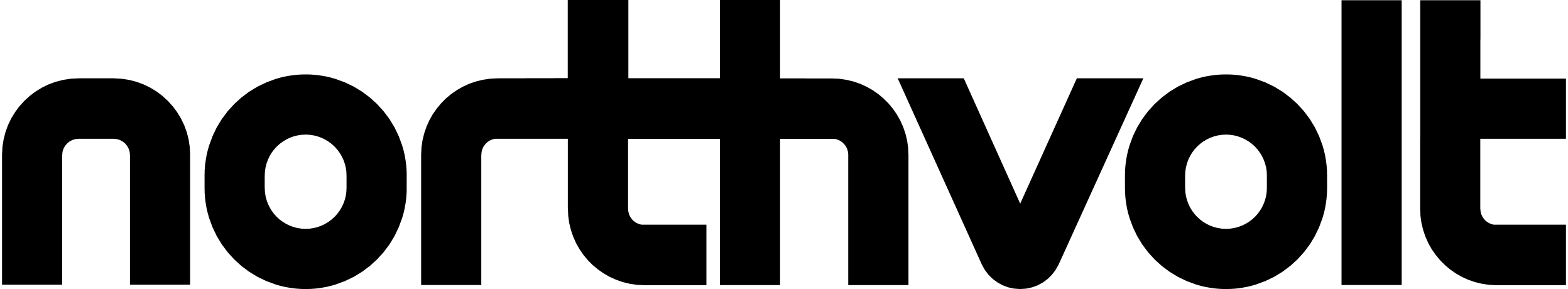 W związku z kontynuacją inwestycji Northvolt w Gdańsku oraz wizytą prezesa spółki, Petera Carlssona, chcielibyśmy zaprosić na debatę z udziałem Prezydent Gdańska, Marszałka Województwa oraz prezesów Northvolt. O czym będziemy rozmawiać:- Na czym będzie polegała inwestycja Northvolt? - Czy korzystanie z pojazdów elektrycznych ma szanse wkrótce stać się codziennością mieszkańców Gdańska?- Czego prezes Northvolt nauczył się od Elona Muska, będąc wiceprezesem Tesli
 i jak wykorzystuje to w Northvolt?- W jaki sposób napływające do miasta inwestycje wpływają na standard życia mieszkańców? - Co dzieje się w naszym regionie w temacie ograniczenia emisji dwutlenku węgla?Spotkanie odbędzie się 18 maja o godz. 11.00 w hotelu Sadova przy ul. Łąkowej 60 w Gdańsku oraz będzie transmitowane na gdansk.pl. Po debacie zapraszamy do zwiedzenia tymczasowej fabryki Northvolt w parku Panattoni przy ul. Elbląskiej 130 i zobaczenia, jak wygląda produkcja systemów bateryjnych wykorzystywanych w pojazdach elektrycznych i magazynach energii. Agenda:11.00 – 11.05 		Premiera raportu Invest in Pomerania11.05 – 11.40	 	Panel dyskusyjny11.40 – 12.00		Przejazd do fabryki Northvolt12.00 – 12.30	Zwiedzanie fabrykiNorthvolt to firma stworzona w 2016 roku w Szwecji przez byłego wiceprezesa Tesli, Petera Carlssona, której misją jest budowa najbardziej ekologicznej baterii na świecie o minimalnym śladzie węglowym i najwyższych możliwościach recyklingu. W tym roku spółka, razem z premierem Mateuszem Morawieckim oraz polskim rządem, ogłosiła budowę zakładu produkcyjnego w Gdańsku za 200 milionów dolarów, w którym będą powstawały systemy bateryjne do wykorzystania w przemyśle (m.in. w koparkach) oraz magazyny energii.Szczegóły dotyczące debatyDebata rozpocznie się premierą raportu Invest in Pomerania dotyczącego aktualnych trendów w sektorze motoryzacyjnym, takich jak zasilanie elektryczne czy  rozwój sztucznej inteligencji. Następnie Prezydent Miasta Gdańska, Aleksandra Dulkiewicz, Marszałek Województwa Pomorskiego, Mieczysław Struk oraz Peter Carlsson i Robert Chryc-Gawrychowski z Northvolt dyskutować będą o wpływie inwestycji na życie mieszkańców Gdańska i okolic. Porozmawiają również o zawodowym doświadczeniu prezesa Northvolt, wyniesionym z Tesli oraz o proekologicznym podejściu miasta do ograniczenia emisji CO2 i popularyzacji pojazdów elektrycznych. Moderatorem dyskusji będzie Piotr Ciechowicz, Wiceprezes Agencji Rozwoju Pomorza.Informacje logistyczneW hotelu Sadova mogą Państwo bezpłatnie zaparkować swoje auto na hotelowym parkingu naziemnym. Biletu parkingowego nie trzeba opłacać, po spotkaniu szlaban parkingu będzie otwarty.Northvolt zapewnia transport z hotelu do fabryki i z powrotem. Będę wdzięczna za informację, czy chcą Państwo z niego skorzystać.Fabryka mieści się w parku Panattoni przy ul. Elbląskiej 130, w budynku nr 2. 
Na parkingu będą wyznaczone miejsca parkingowe dla naszych gości.Na terenie fabryki zabronione jest wykonywanie zdjęć i nagrywanie video. Po spotkaniu dostarczymy relację fotograficzną wykonaną przez naszego fotografa.Kontakt: Anna Sobolewska, Communications Manageranna.sobolewska@northvolt.pl; +48 880 788 774